	Cotisation à la Société Internationale d'Histoire des Sciences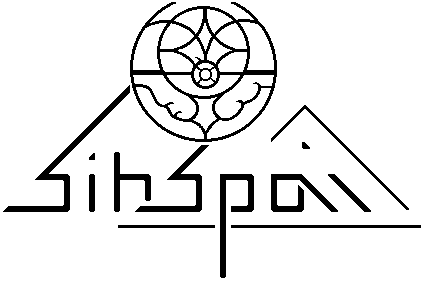 	et de la Philosophie Arabes et Islamiques	et abonnement à la Revue Arabic Sciences and Philosophy	(2024)	Montant (*) :	 A  60€	Adhérent plein tarif avec la revue	A  40€	Adhérent plein tarif sans la revue	 A  30€	Etudiants (**) et ressortissants des pays en développement 				avec la revueRèglement selon l'une des modalités suivantes (*) :A  Fonction Paypal par le biais du site Internet https://www.sihspai.org/join.html (***). A  Chèque bancaire ou postal à l'ordre de : Ass. S.I.H.S.P.A.I., à expédier à la SIHSPAI (adresse en en-tête)A  Virement bancaire directement au compte de : Ass. S.I.H.S.P.A.I. (prière de choisir l’option « tous les frais à la charge du donneur d’ordre », pour éviter que les frais ne soient prélevés sur la cotisation elle-même)	BICS - BANQUE POPULAIRE  88, bd Saint-Michel 75006 - PARIS	Compte ASS  S.I.H.S.P.A.I.RIB (identifiant national de compte bancaire) 	Banque 10207  guichet 00054 n° de compte 04054016472 clé Rib 70IBAN (International Bank Account Number)	FR76  1020  7000  5404  0540  1647  270BIC (Bank Identification Code)	CCBPFRPPMTGNom : 		Prénom : 	Adresse d’envoi de la Revue : 	Institution : 	Tél/Fax : 	e-mail : 	               Date :	/	/	Signature :Ce formulaire est à compléter et à joindre à votre règlement (adresse SIHSPAI en en-tête) ou à expédier à l’adresse électronique suivante : sihspai@gmail.com 		
(*) Cocher la case correspondante(**) Prière de joindre une copie de la carte d'étudiant(***) Marche à suivre : Si vous ne résidez pas dans les Amériques, veuillez, s’il-vous-plaît, choisir la rubrique intitulée : « Type de cotisation » (et non pas « Membership », rubrique destinée aux membres résidant dans les Amériques). 1) choisir le type de cotisation voulu ; 2) cliquer sur le bouton « Payer » (non pas « Add to Cart »); (3) si vous n’avez pas de compte Paypal, sélectionner, parmi les deux onglets bleus proposés, celui intitulé « Vous n’avez pas de compte Paypal » ; (4) entrer le numéro de votre carte de crédit, et indiquer l’adresse d’expédition de la revue (remplir tous les champs) ; (5) vérifier les informations et, si nécessaire, les corriger ; (6) cliquer enfin sur le bouton « Payer », et vous recevrez automatiquement une confirmation par mail, qui vous servira de reçu. 